Р О С С И Й С К А Я    Ф Е Д Е Р А Ц И ЯБ Е Л Г О Р О Д С К А Я   О Б Л А С Т Ь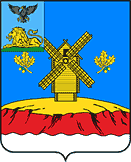 МУНИЦИПАЛЬНЫЙ СОВЕТ  МУНИЦИПАЛЬНОГО РАЙОНА «КРАСНОЯРУЖСКИЙ РАЙОНР Е Ш Е Н И Е" 25 " апреля 2024 г.                                                                                      № 56Об утверждении тарифов на платные услуги,                                                оказываемые МУ ФОК «Краснояружский»В соответствии с п.4 ст.39 Устава муниципального района «Краснояружский район», руководствуясь решением от 16 марта . №348 «Об утверждении Порядка установления тарифов на услуги муниципальных предприятий и учреждений Краснояружского района»Муниципальный совет Краснояружского района решил:  Утвердить тарифы на платные услуги, оказываемые МУ ФОК «Краснояружский»  согласно приложению.  Решение сессии от 20 августа  2019 года № 110 «Об утверждении тарифов на платные услуги, оказываемые  МУ «ФОК «Краснояружский» считать утратившим силу.  Настоящее решение опубликовать в межрайонной газете «Наша жизнь», в сетевом издании «Наша Жизнь 31» и разместить на официальном сайте органов местного самоуправления Краснояружского района.  Контроль за выполнением настоящего решения возложить на постоянную комиссию по вопросам бюджета, финансов и налоговой политики, муниципальной собственности (Лапкин Ю.В.).Председатель Муниципального                                                          И. Болгов    совета Краснояружского районаПриложение                                                                к решению Муниципального совета  Краснояружского района                                                                                                   « 25 » апреля_2024 г. №_56П Р Е Й С К У Р А Н Т                                                                                                        П Л А Т Н Ы Х   У С Л У Г   МУ "ФОК "КРАСНОЯРУЖСКИЙ"№ п/пНаименование услугиЕдиница измеренияСтоимость услуги (руб)1.Бассейн1.1.Бассейн (разовое посещение с пользованием сауной)1 час130-001.2.Школьники  до 17-00 1 часбесплатно1.3.Школьники после 17-00 (скидка 50%)1 час65-001.4.Дети дошкольного возраста 1 часбесплатно1.5.Пенсионеры (скидка 50%)1 час65-001.6.Ветераны боевых действий и участники СВО 1 часбесплатно1.7.Абонемент на 25 посещений1 час2 113-001.8.Абонемент на 20 посещений1 час1 820-001.9.Абонемент на 15 посещений1 час1 462-001.10.Абонемент на 10 посещений1 час1 040-002.Сауна2.1.Пользование сауной с вениками, купелью, комнатой отдыха (при наполняемости не более 8 человек)1-й час                2-й час                         3-й час                         800-00               600-00                450-00             3.Спортивный зал1 час300-004.Тренажерный зал4.1.Тренажерный зал (разовое посещение)1 час100-004.2.Абонемент на 25 посещений1 час1 625-004.3.Абонемент на 20 посещений1час1 400-004.4.Абонемент на 15 посещений1час1 125-004.5.Абонемент на 10 посещений1час800-004.6.Школьники  с 15-00 до 17-00 1 часбесплатно4.7.Школьники после 17-00 (скидка 50%)1 час50-004.8.Ветераны боевых действий и участники СВО 1 часбесплатно5.Фитнес (1 час)1 занятие120-005.1.Абонемент на 25 посещений1 занятие1 950-005.2.Абонемент на 20 посещений1 занятие1 680-005.3.Абонемент на 15 посещений1 занятие1 350-005.4.Абонемент на 10 посещений1 занятие960-006.Аквааэробика (1 час)1 занятие120-006.1.Абонемент на 25 посещений1 занятие1 950-006.2.Абонемент на 20 посещений1 занятие1 680-006.3.Абонемент на 15 посещений1 занятие1 350-006.4.Абонемент на 10 посещений1 занятие960-007.Гидромассажная ванна7.1.Гидромассажная ванна (одно посещение до 40 мин)1 посещение140-007.2.Гидромассажная ванна с морской солью1 посещение160-008. Стрейчинг1 занятие120-008.1.Абонемент на 25 посещений1 занятие1 950-008.2.Абонемент на 20 посещений1 занятие1 680-008.3.Абонемент на 15 посещений1 занятие1 350-008.4.Абонемент на 10 посещений1 занятие960-009.Массаж:9.1 головы 20 минут 80-009.2. лица 20 минут 80-009.3. воротниковой зоны 30 минут 150-009.4. верхних     конечностей     в     области  лопатки15-20 минут 80-009.5. плечевого сустава 15-20 минут 150-009.6. локтевого сустава 15-20 минут 80-009.7. кисти и предплечья 20 минут 80-009.8. в области грудной клетки от седьмого шейного до первого позвонка 20-25 минут 200-009.9. спины 20-25 минут 200-009.10.передней брюшной стенки 15 минут 80-009.11спины и поясницы 20 минут 200-009.12.в области позвоночника 20 минут 200-009.13нижней конечности 15-20 минут 80-009.14нижней конечности и поясницы  (тазобедренный сустав и ягодица)20 минут 200-009.15тазобедренного сустава 15 минут 80-009.16коленоступного сустава 15 минут 80-009.17голеностопного сустава 15 минут 80-009.18стопы и голени 15 минут 80-009.19общий массаж 40 минут 300-009.20антициллюлитный40-50 минут 350-009.21обертывание 20 минут 200-00